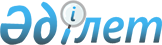 "Мемлекеттік мәдениет ұйымдары қызметкерлерін аттестаттау ережелерiн бекiту туралы" Қазақстан Республикасы Мәдениет және ақпарат Министрінің 2007 жылғы 12 сәуірдегі N 110 бұйрығына толықтыру енгiзу туралы
					
			Күшін жойған
			
			
		
					Қазақстан Республикасы Мәдениет және ақпарат министрлігінің 2007 жылғы 23 шілдедегі N 195 Бұйрығы. Қазақстан Республикасының Әділет министрлігінде 2007 жылғы 16 тамызда Нормативтік құқықтық кесімдерді мемлекеттік тіркеудің тізіліміне N 4874 болып енгізілді. Күші жойылды - Қазақстан Республикасы Мәдениет және спорт министрінің 2016 жылғы 29 маусымдағы № 189 бұйрығымен      Ескерту. Күші жойылды - ҚР Мәдениет және спорт министрінің 29.06.2016 № 189 (алғашқы ресми жарияланған күнінен кейін күнтізбелік он күн өткен соң қолданысқа енгізіледі) бұйрығымен.      Мемлекеттік мәдени ұйымдары қызметкерлерін аттестаттау өткізуді нақтылау мақсатында, БҰЙЫРАМЫН: 

      1. "Мемлекеттік мәдениет ұйымдары қызметкерлерін аттестаттау ережелерiн бекiту туралы" Қазақстан Республикасы Мәдениет және ақпарат министрінің 2007 жылғы 12 сәуірдегі N 110 бұйрығына (нормативтік құқықтық кесімдерді мемлекеттік тіркеудің тізілімінде N 4633 болып тіркелген) мынадай толықтыру енгізілсін: 

      осы бұйрықпен бекiтілген Мемлекеттік мәдениет ұйымдары қызметкерлерін аттестаттау ережелерінде: 

      6-тармақта: 

      3) тармақшасында "әңгімелесу" деген сөзден кейін "(тыңдау, байқау)" деген сөздермен толықтырылсын. 

      2. Әкімшілік-құқықтық жұмыс департаменті белгіленген тәртіппен: 

      1) осы бұйрықты Қазақстан Республикасының Әділет министрлігіне мемлекеттік тіркеуге жіберсін; 

      2) осы бұйрық мемлекеттік тіркеуден өткеннен кейін оны ресми жариялауды қамтамасыз етсін. 

      3. Осы бұйрықтың орындалуын бақылау вице-министр А. Бөрібаевқа жүктелсін. 

      4. Осы бұйрық оның ресми жарияланған күнінен бастап қолданысқа енгізіледі.        Министрдің міндетін 

            атқарушы
					© 2012. Қазақстан Республикасы Әділет министрлігінің «Қазақстан Республикасының Заңнама және құқықтық ақпарат институты» ШЖҚ РМК
				